Задача из контрольной работы курса «Математическая логика и теория алгоритмов»Показать примитивную рекурсивность функции f(x,y).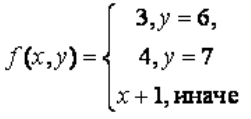 